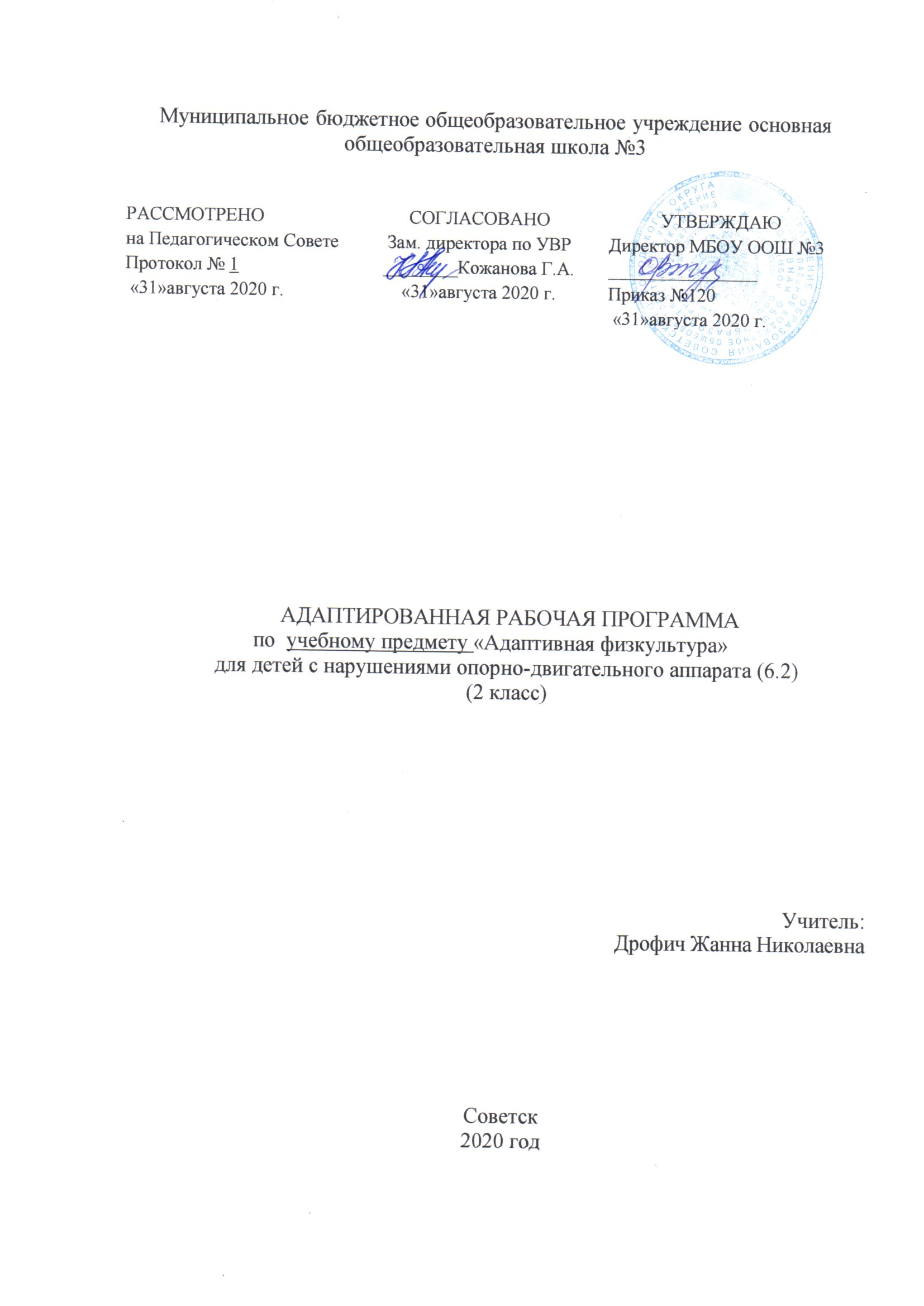 Планируемые результатыЛичностные результаты:развитие мотивов учебной деятельности и формирование личностного смысла учения;развитие самостоятельности и личной ответственности за свои поступки на основе представления о нравственных нормах;развитие этических качеств доброжелательности и эмоционально-нравственной отзывчивости, понимания и сопереживания чувствам других людей;развитие навыков сотрудничества со взрослыми и сверстниками, умения не создавать конфликтов и находить выходы из спорных ситуаций;формирование установки на безопасный, здоровый образ жизни.Метапредметные результаты:формирование умения планировать, контролировать и оценивать учебные действия в соответствии с поставленной задачей и условиями реализации; определять наиболее эффективные способы достижения результата;формирование умения понимать причины успеха/неуспеха учебной деятельности и способности конструктивно действовать даже в ситуациях неуспеха;определение общей цели и путей их достижения; умение договариваться о распределении функций и ролей в совместной деятельности; осуществлять взаимный контроль в совместной деятельности, адекватно оценивать собственное поведение и поведение окружающих;готовность конструктивно разрешать конфликты посредством учета интересов сторон и сотрудничества.Предметные результаты:-формирование первоначальных представлений о значении физической культуры для укрепления здоровья человека (физического, социального и психологического), о ее позитивном влиянии на развитие человека (физическое, интеллектуальное, эмоциональное, социальное), о физической культуре и здоровье как факторах успешной учебы и социализации;-овладение умениями организовать здоровьесберегающую жизнедеятельность (режим дня, утренняя зарядка, оздоровительные мероприятия, подвижные игры и т.д.);-взаимодействие со сверстниками по правилам поведения подвижных игр и соревнований;-выполнение технических действий из базовых паралимпийских видов спорта, применение их в игровой и соревновательной деятельности.Цель образовательной коррекционной работы- стремление к нормализации двигательной деятельности, способствующей, ускорению социальной реабилитации детей. Достижение такого уровня развития двигательных навыков, который даст возможность минимально зависеть от посторонней помощи, вести более активный образ жизни, общаться с другими людьми.Задачи физического воспитания:
    -  коррекция и компенсация нарушений физического развития;
    - развитие двигательных возможностей в процессе обучения;
    - формирование, развитие и совершенствование двигательных умений и навыков;
     - развитие у учащихся основных физических качеств, привитие устойчивого отношения к занятиям по физкультуре; -укрепление здоровья.       Учебный материал составлен с учетом физического развития, моторики, соматического состояния учащихся. Он дает возможность оказывать избирательное воздействие на различные дефекты в элементарных движениях учеников и содействует развитию способности организовать сложные двигательные комплексы, особенно те, которые необходимы в учебной и трудовой деятельности.Весь материал условно разделен на следующие разделы: основы знаний, развитие двигательных способностей (ОФП), профилактические и корригирующие упражнения. Профилактические и корригирующие упражнения составлены таким образом, чтобы была возможность избирательного воздействия на ослабленные и спастические группы мышц с целью коррекции нарушенных двигательных функций. В самостоятельный подраздел вынесены дыхательные упражнения для расслабления мышц, для формирования функций равновесия. Занятия проводятся 3 раза в неделю по 1 часу. Учебный план Тематическое планированиеПредметКлассКол-во часов в неделюI триместрII триместрIII триместрГодАдаптивная физическая  культура23102№п/пТема урокаКоличество часов1-2Техника Безопасности. Здоровый образ жизни.23-5Дыхательные упражнения по подражанию36-8Наклоны и повороты туловища с различными исходными положениями рук. Дыхательные упражнения.39-11Обучение поворотам направо, налево в совместной деятельности с педагогом и по подражанию. Дыхательные упражнения.312-14Повороты туловища с маховым движением рук (с помощью взрослого).315-17Упражнения для мышц туловища (с помощью взрослого).318-21Упражнения для формирования правильной осанки (с помощью взрослого).422-24Сгибание пальцев в кулак и разгибание.325-27Повороты кисти ладонью кверху и книзу.328-30Расслабление кисти – «стряхнули воду».331-35Метание мяча на дальность. Игра «Гуси-лебеди». Дыхательные упражнения.536-39Развитие умения бросать мяч вверх и ловить двумя руками в совместной деятельности с учителем. Дыхательные упражнения.440-42Развитие умение бросать мяч на пол и ловить его после отскока от пола в совместной деятельности с учителем. Дыхательные упражнения.343-47Развитие умения катать мяч по полу друг другу в совместной деятельности с учителем. Дыхательные упражнения.548-51Удержание предмета в руке.452-54Наклоны головы в стороны (с помощью взрослого).355-57Наклоны туловища вперед (с помощью взрослого).358-60Наклоны туловища в стороны (с помощью взрослого).361-63Движение рук: вперед, в стороны.364-65Движение рук: вперед, в стороны, вверх, вниз.266-69Хлопки вверху, внизу, сгибание и разгибание рук в локтевых суставах470-72Выполнение основных движений рук.373-76Удержание мяча двумя руками.477-78Поднимание рук с флажками вперед, вверх.279-80Поднимание рук с флажками в стороны, опускание вниз281-82Помахивание флажками.283-84Подбрасывание мяча вверх и ловля его. Дыхательные упражнения.285-86Броски малого мяча в стену. Дыхательные упражнения.287-89Дыхательные упражнения по подражанию390-94Упражнения на развитие мелкой моторики кистей и пальцев рук.595-96Упражнения с речитативами, стихами, загадками, счетом и т. п., активизирующие познавательную деятельность.297-99Упражнения, направленные на развитие и коррекцию восприятия, мышления, воображения, зрительной и слуховой памяти, внимания и других психических процессов.3100-102Повторение и закрепление ранее пройденных игр. «Что пропало», «Попрыгунчики – воробушки. «Маленькие затейники», «Совушка» Дыхательные упражнения.2